BIOSAFETY ACT 2007BIOSAFETY REGULATIONS 2010NBB/N/CU/15/FORM ENOTIFICATION FOR CONTAINED USE AND IMPORT FOR CONTAINED USE ACTIVITIES INVOLVING LIVING MODIFIED ORGANISM (LMO) FOR BIOSAFETY LEVELS 1, 2, 3 AND 4Please refer to the Explanatory Notes of NBB/N/CU/15/FORM E before filling up this formPROJECT TITLE: PRODUCTION OF TRANSGENIC OIL PALM IN CONTAINED ENVIRONMENT CARRYING SELECTABLE AND REPORTER MARKER GENESNotification Check List Note: Please retain a copy of your completed notification.Preliminary informationDetails of ImporterImporter: person or business bringing the LMO on behalf of the applicantRelevant only if the LMO is importedInstitutional Biosafety Committee (IBC) Assessment for the contained use and import for contained use of LMOThis must be completed by the registered IBC of the Applicant’s organization. This section is not relevant to organizations not involved in modern biotechnology research and development.IBC DetailsIBC AssessmentSignatures and Statutory DeclarationPlease mark [X] in chosen box The contained use of LMO within this project has been assessed as above and endorsed by the IBC. Applicant is not involved in modern biotechnology research and development.We declare that all information and documents herein are true and correct. We understand that providing misleading information to the NBB, deliberately or otherwise, is an offence under the Biosafety Act 2007.Applicant/Principal Investigator: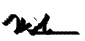 Signature: ______________________ Date: ______________________________ Name as in Identity Card/Passport: ______________________________________Official Stamp:  OFFICIAL CHOP IBC Chairperson:This section is not relevant to organizations not involved in modern biotechnology research and development.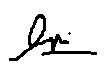 Signature: _____________________ Date: ______________________________ Name as in Identity Card/Passport: ______________________________________ Official Stamp:Head of Organization/Authorized representative:	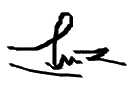 Signature: ______________________  Date: ______________________________ Name as in Identity Card/Passport: ______________________________________ Official Stamp:Part A: General InformationProject team members’ details.Information required is only for key persons involved in the project. IBC should have a record of ALL persons involved in the project.)      Table 1 Description of members’ detailsPart B: Project IntroductionIn this Part, the applicant is required to describe the proposed activities with the LMO within the context of the project. General Objective: The overall objective of this contained dealing is to produce transgenic oil palm carrying selectable and reporter marker genes. These transgenic palms will be planted and evaluated in the biosafety screen house.	Specific Objective(s): (if any)To test several protocols for oil palm transformation, i.e. biolistic, Agrobacterium-mediated and microinjection-mediated. To produce transgenic oil palms by transforming either embryogenic calli or immature embryos, selecting transformed cells and regenerating transgenic plants. To grow transgenic oil palm carrying selectable and reporter genes in the biosafety nursery and screen house. To produce progenies (T1) of transgenic oil palms (T0) for confirmation of transgene transmission into the progenies. Description of project activities (please provide flow chart of the activities and the premises where each activity is conducted) :Oil palm is a major economic crop for Malaysia and in order to maintain sustainability of the industry, it is important to increase the yield and quality of palm oil at a rate faster than that has been achieved by conventional breeding. JBK has identified genetic engineering as an approach to overcome the above challenges. Taking into account the requirement of back-crossing in conventional breeding, genetic engineering could save 80 - 90% of the time required for introducing a new trait into oil palm. The use of selectable and reporter marker genes are required to identify the optimum selection scheme for effective transformation of oil palm as well as to monitor the expression of the novel gene introduced into oil palm.This project involves the production of genetically modified (transgenic) oil palms carrying selectable and reporter marker genes, planting of the palms in the biosafety screenhouse and producing their progenies. The recombinant Agrobacterium used for this activity will initially be imported from Marker Genes Technologies Inc., USA.In summary, the project involves research activities in the laboratory, planting in polybags and, later on soil until the plants reach maturity. Hence, 3 facilities will be used to conduct these activities, i.e. genetic modification lab, tissue culture lab, and plant nursery. As Jabatan Biokeselamatan does not have a screen house of its own, we will be using the screen house of Institut Penyelidikan Pertanian Khas GMO (IPPKG). Crosses will be carried out to ensure successful transmission of the desired traits to the next generation.Biosafety Level (BSL) : (the biosafety containment level  is determined by the risk assessment of the activity)         BSL 1        BSL 2   	     BSL 3    	BSL 4   Estimated duration of activity (please provide Gantt chart ):The above activities will be continuous, therefore there is no specific time frame when all the objectives will be achieved. However, as an estimation, the whole process will take 8 years as listed below. Estimated timeframe for each activity:Gantt chart Intended Date of Commencement: 12 February 2016Expected Date of Completion:December 2023Date of importation or intended importation (for an imported LMO).
      3 April 2016If the experiments are successful are there plans for an application for field experiment? Yes   	No   Part C: Description of the LMOPlease refer to the explanatory notes on part C before filling in the specific information in a tabulated form as shown below.Table 2 Description of the LMO for contained use activities	Part D: Risk assessment and managementD1 Risk Assessment (Basic information)What are the possible hazard(s) and the likelihood and consequence of the hazard(s) occurring (i.e. the risk) from the proposed genetic modification(s) including unintentional release to the health and safety of human and animals, and the environment? You are required to fill in the matrix below. Please refer to Chapter 4 of Biosafety Guidelines: Contained use activity of Living Modified Organism (www.biosafety.nre.gov.my/guideline.shtml)Risk assessment matrixD2 Risk ManagementDo you propose to transport the LMO outside the premises or between premises? If yes, provide specific Standard Operating Procedures (SOPs) which are in compliant with the Biosafety   Guidelines. 	Please refer to SOP on LMO transportation as provided in Appendix IIHow will the LMO be disposed of? Provide specific Standard Operating Procedures (SOPs) which are in compliant with the Biosafety Guidelines.  If the activity involves LMO at various growth stages (seedlings, trees), the SOP should cover the disposal of LMO at each growth stage.Please refer to SOP on LMO disposal as provided in Appendix IIIHow will the solid and liquid wastes from the activities (e.g. media, disposable gloves, planting materials, plant parts, etc.) be treated and disposed of?  Provide specific Standard Operating Procedures (SOPs) which are in compliant with the Biosafety Guidelines. Please refer to SOP on solid and liquid wastes disposal as provided in Appendix IVa. How will the wastewater from the activities be disposed of? 	Provide specific Standard Operating Procedures (SOPs) which are in compliant with the Biosafety Guidelines.    Please refer to SOP on wastewater disposal as provided inAppendix IVb.How will the equipment/tools/surfaces used during the activities be decontaminated? (e.g. sharps, pipette, decontaminated glassware and etc.)     Provide specific Standard Operating Procedures (SOPs) which are in compliant with the Biosafety Guidelines.     Please refer to SOP on decontamination of equipment as provided in Appendix VD3 Emergency Response Plan Provide plans for protecting human and animal health and the environment in case of the occurrence of an undesirable effect observed during contained use activities. (e.g. medical management which includes first aid and hospitalization, line of communication  both within and outside the organization). Red and white caution plastic tape will be used to mark off the perimeter of the screenhouse and no entry signs will be put up to stop any unauthorized personnel from entering the site. All plants will be uprooted, placed in autoclave bags and autoclaved prior to disposal. The flowers, fruits and loose fruits will be collected in biohazard bags and autoclaved prior to disposal. If involving LMO during regeneration, all the cultures (while still in petri dish, beakers or test tubes) will be collected in autoclave bags and autoclaved prior to disposalThe PI/laboratory personnel will report any incident to the IBC through the BSO using the Incident Reporting Form (IBC/IR/10/ANNEX3) within 24 hours.  The detailed SOP is provided in Appendix VI.Provide plans for disposal of plants, animals and any other organisms exposed during the unintentional release. In the case of pollen release i.e. the worst-case scenario, is to harvest any oil palm fruits produced within a 50 meter radius of the screen house, 18-22 weeks after the unintentional release, and autoclave them as done with the leaves. The detailed SOP is provided in Appendix VII.Provide plans for isolation of the area affected by the unintentional release (e.g.   evacuation and quarantine).The area will be cordoned off with the white and red caution tape and “No Entry” signs will be put up to prevent any unauthorized entry. In the case of laboratory spillage, the area will be immediately evacuated and “No Entry” signs will be put up. Workers in the surrounding areas will be notified to prevent any entry into the release area. A staff will be on standby until cleaning and disposal are completed under the supervision of the IBC. The detailed plan is provided in Appendix VIII.Provide details of any other contingency measure that will be in place to rectify any unintended consequences if an adverse effect becomes evident during the contained use activities, or when an unintentional release occurs.The area will be cordoned off with the white and red caution tape and “No Entry” signs will be put up to prevent any unauthorized entry. BSO and IBC will be immediately notified and followed by NBB. Staff will be advised to stay calm and not to enter the designated area. Under the supervision of IBC, staff will use proper PPE to collect all the LMO materials, autoclave and dispose. Pest management practices will be carried out at the premises to minimize potential exposure of the LMO material to insects or animals such as squirrels or rats. Traps for rats and squirrels will be placed inside the facilities. Baits will also be placed both inside and outside the facilities to prevent rats and squirrels from entering the facility.Part E: The Premises20. Please provide information for all of the facilities being used for the confined activities in the table below. Note 1: For a Research and Development collaboration involving more than one IBCs, please provide proof of collaboration (such as letter of authorization) to use the premises.Note 2: * For notifications with more than one premises; use additional columns if necessary.Table 3: Details of premisesPart F: Confidential Business InformationEnter in this section any information required in Part A - E for which confidentiality is claimed together with full justification for that claim.Criteria for confidentiality are as follows (section 59 of Biosafety Act 2007):That the information is not known generally among, or readily accessible to, any person  within the circle that normally deals with  the kind of information sought to be made confidential;That the information has commercial value because it is secret; andThose reasonable steps have been taken to keep the information secret.No CBI declared. List of references.Sambanthamurthi, R., Siti Nor Akmar, A., and Parveez, G.K.A. (2002) Genetic manipulation of the oil palm – Challenges and prospects. The Planter 78, 547-562.EXPLANATORY NOTES FOR FORM ENOTIFICATION FOR CONTAINED USE AND IMPORT FOR CONTAINED USE ACTIVITIESINVOLVING LIVING MODIFIED ORGANISM (LMO) FOR BIOSAFETY LEVELS 1, 2, 3 AND 4NBB/N/CU/10/FORM E shall be submitted to the Director General as a notification for contained use and import for contained use (not involving release into the environment of Living Modified Organism (LMO) as specified in Second Schedule of the Act). Any organization undertaking modern biotechnology research and development shall submit the notification through its Institutional Biosafety Committee (IBC) that is registered with the National Biosafety Board (NBB). The IBC should do an assessment prior to submission. Not all parts in this form will apply to every case. Therefore, applicants will only address the specific questions/parameters that are appropriate to individual applications.In each case where it is not technically possible or it does not appear necessary to give the information, the reasons shall be stated. The risk assessment, risk management plan, emergency response plan and the fulfillment of any other requirements under the Biosafety Act 2007 will be the basis of the decision by the NBB.The applicant shall submit 1 original and 6 copies of the notification to the Director General. A soft copy of the submitted notification (including all supporting documents/attachments, if any) shall also be provided in the form of a CD by the applicant. However, all information that has been declared as Confidential Business Information (CBI) should be omitted from the CD.Providing informationThe information provided in this notification will be used to evaluate the emergency response plan as specified in section 37 of the Biosafety Act 2007 and specific measures to be taken in relation to a contained use activity involving LMO. Thus it is important to provide accurate and timely information that is as comprehensive as existing scientific knowledge would permit, and supported by whatever data available.If the LMO is imported, detail of importer, date of intended importation and approval from relevant authorities like Department of Agriculture (DOA), Ministry of Health, Malaysia, etc. should be providedThe NBB may require additional information, and the applicant will be notified should this be the case. If the applicant fails to provide the additional information requested, the notification shall be deemed to have been withdrawn but it shall not affect the right of the applicant to make a fresh notification. Description of LMO (Part C) Parent organism refers to the final recipient of the intended genetic modificationDonor organism refers to the source of the genetic sequences used for modificationVector should include all vectors and method(s) usedModified trait can be stated as “unknown” if for example building a genomic libraryIdentity and function of gene(s) of donor organism responsible for the modified trait can be stated as “unknown” if for example building a genomic libraryTarget organism(s) of the LMO refers to the organism(s) that is expected to be affected or to interact with the LMOClass of modified trait, please refer box belowIf the LMO has more than one modified trait please list all. If the modified trait is not listed in the Box 1, please list it as “other” and provide details of the modified traitsBox 1: Class of modified trait Accuracy of informationThe notification should also be carefully checked before submission to ensure that all the information is accurate. If the information provided is incorrect, incomplete or misleading, the NBB may issue a withdrawal of the acknowledgement of receipt of notification without prejudice to the submission of a fresh notificationConfidentialityAny information within this notification which is to be treated as CBI, as described in the Biosafety Act 2007 in section 59(3) should be clearly marked “CBI” in the relevant parts of the notification by providing the justification for the request for CBI. The following information shall not be considered confidential:The name and address of the applicant A general description of the LMO A summary of the risk assessment of the effects on the conservation and sustainable use of biological diversity, taking also into account risks to human health; and Any methods and plans for emergency response AuthorizationPlease ensure that if this notification is being completed on behalf of the proposed user, that the person completing this notification holds proper authority to submit this notification for the proposed user. Please provide written proof of authorization.For further information or any queries related to filling up this formPlease contact the office of the Director General by:Telephone: 603-8886 1580E-mail: biosafety@nre.gov.myThe completed form and cover letter to be submitted as follows:The Director GeneralDepartment of BiosafetyMinistry of Natural Resources and Environment MalaysiaLevel 1, Podium 2Wisma Sumber Asli, No. 25, Persiaran PerdanaPrecinct 4, Federal Government Administrative Centre62574 Putrajaya, Malaysia.Acknowledgement of ReceiptUpon receipt of the notification, the Director General shall send to the applicant an acknowledgement of receipt with an assigned reference number. The reference number should be used in all correspondence with respect to the notification.ExemptionThe First Schedule of the Biosafety (Approval and Notification) Regulations 2010 allows exemptions for some types of techniques and contained use activities in relation to LMO posing a very low risk (i.e. contained research activities involving very well understood organisms and processes for creating and studying LMO). Exempted activities should be carried out under conditions of standard laboratory practice. Appropriate biosafety levels as according to Second Schedule of the Biosafety (Approval and Notification) Regulations 2010 should be used for the exempted activities and personnel should have appropriate training. Principal Investigators who believe that the work falls into any of the exemptions should nevertheless notify their IBC of the proposed project. The IBC may review all submitted research projects to determine their exemption or non-exemption status.Please retain a copy of your completed notification.Form NBB/N/CU/14/FORM E is complete with the relevant signatures Cover letter from applicant’s institute providedNotification has been assessed and sent through the IBC (if relevant)IBC Assessment Report (hardcopy and softcopy)A copy of clearance documents from the relevant Government agencies (if required) Any information to be treated as confidential business information has been clearly marked “CBI” in the notificationOne (1) original and six (6) hardcopies of the completed notification are submitted. A soft copy of the submitted notification that does not contain any CBI.All supporting documents/attachments required (e.g. SOPs, references)A copy of letter of authorization from R&D collaboration involving more than one premises (if any).Organization:Jabatan BiokeselamatanName of applicant (Principal Investigator):Dr. Upin bin IpinPosition in Organization:Telephone (office):Telephone (mobile):Fax number:E-mail:Postal address:Senior Research Officer03-8888 1776012-345678903-8888 1775upin@jbk.gov.myJabatan Biokeselamatan, Aras 1, Wisma Sumber Asli, No. 25,Persiaran Perdana, Presint 4, 62574 Putrajaya.Project Title:PRODUCTION OF TRANSGENIC OIL PALM IN CONTAINED ENVIRONMENT CARRYING SELECTABLE AND REPORTER MARKER GENESIBC Project Identification No:JBK/IBC 1Is this the first time the activity is being notified?YesI) Please provide the NBB reference number of your previous notification.II) How is this notification different from the previous notification submitted for this activity?(please provide an attachment if additional space is required) Not relevant8. Organization:Bio Diagnostic Sdn Bhd9. Contact Person:Mr Yap Ah Loi10. Position in Organization:    Telephone (office):    Telephone (mobile):     Fax number:     E-mail:     Postal address:Sales executive03-61789090011-50094009ahloi@bio_diagnostic.com.my2, Tkt 1, Bandar Puchong Baru, 34000 Puchong, Selangor1Name of Organization:Jabatan BiokeselamatanJabatan BiokeselamatanJabatan Biokeselamatan2Name of IBC Chairperson:Dr. Farhanan bin HamdanDr. Farhanan bin HamdanDr. Farhanan bin HamdanTelephone number:03-8888 1572Fax:03-8888 1573E-mail address:farhanan@jbk.gov.myfarhanan@jbk.gov.myfarhanan@jbk.gov.my3Name of Principal Investigator:Dr. Upin bin IpinDr. Upin bin IpinDr. Upin bin IpinDr. Upin bin Ipin4Project Title:PRODUCTION OF TRANSGENIC OIL PALM IN CONTAINED ENVIRONMENT CARRYING SELECTABLE AND REPORTER MARKER GENESPRODUCTION OF TRANSGENIC OIL PALM IN CONTAINED ENVIRONMENT CARRYING SELECTABLE AND REPORTER MARKER GENESPRODUCTION OF TRANSGENIC OIL PALM IN CONTAINED ENVIRONMENT CARRYING SELECTABLE AND REPORTER MARKER GENESPRODUCTION OF TRANSGENIC OIL PALM IN CONTAINED ENVIRONMENT CARRYING SELECTABLE AND REPORTER MARKER GENES5Date of the IBC Assessment:Date of the IBC Assessment:10 Februari 201610 Februari 201610 Februari 20166Does the IBC consider that the Principal Investigator and every other person authorized to be involved in the contained use of the LMO have adequate training and experience for the task?Does the IBC consider that the Principal Investigator and every other person authorized to be involved in the contained use of the LMO have adequate training and experience for the task?Does the IBC consider that the Principal Investigator and every other person authorized to be involved in the contained use of the LMO have adequate training and experience for the task?  Yes          No  Yes          No7The following information related to this project has been checked and approved The following information related to this project has been checked and approved The following information related to this project has been checked and approved The following information related to this project has been checked and approved The following information related to this project has been checked and approved     The objective(s) of the project    The objective(s) of the project    The objective(s) of the project    The objective(s) of the project    The objective(s) of the project Yes           No    The description and genetics of the LMO     The description and genetics of the LMO     The description and genetics of the LMO     The description and genetics of the LMO     The description and genetics of the LMO  Yes           NoThe emergency response plan and the specific measures to be taken in relation to a contained use activity involving LMO.The emergency response plan and the specific measures to be taken in relation to a contained use activity involving LMO.The emergency response plan and the specific measures to be taken in relation to a contained use activity involving LMO.The emergency response plan and the specific measures to be taken in relation to a contained use activity involving LMO.The emergency response plan and the specific measures to be taken in relation to a contained use activity involving LMO. Yes           No     All persons involved are appropriately trained:     All persons involved are appropriately trained:     All persons involved are appropriately trained:     All persons involved are appropriately trained:     All persons involved are appropriately trained: Yes           No8Has the information been checked by the IBC and found to be complete?  Has the information been checked by the IBC and found to be complete?  Has the information been checked by the IBC and found to be complete?  Has the information been checked by the IBC and found to be complete?   Yes        No9Has the IBC assessed the biosafety of the proposed project?  The risks that the IBC is required to assess are:risks to the health and safety of human (occupational exposure) from the activities associated with genetic modificationrisks to the health and safety of human and animals from an unintentional release of the LMO; andrisks to the environment from an unintentional release of the LMOPlease append a copy of the IBC’s assessment report and indicate the attachment in which details are provided.(For the IBC Assessment report, please use IBC/AP/13/ANNEX2 from http://www.biosafety.nre.gov.my)Has the IBC assessed the biosafety of the proposed project?  The risks that the IBC is required to assess are:risks to the health and safety of human (occupational exposure) from the activities associated with genetic modificationrisks to the health and safety of human and animals from an unintentional release of the LMO; andrisks to the environment from an unintentional release of the LMOPlease append a copy of the IBC’s assessment report and indicate the attachment in which details are provided.(For the IBC Assessment report, please use IBC/AP/13/ANNEX2 from http://www.biosafety.nre.gov.my)Has the IBC assessed the biosafety of the proposed project?  The risks that the IBC is required to assess are:risks to the health and safety of human (occupational exposure) from the activities associated with genetic modificationrisks to the health and safety of human and animals from an unintentional release of the LMO; andrisks to the environment from an unintentional release of the LMOPlease append a copy of the IBC’s assessment report and indicate the attachment in which details are provided.(For the IBC Assessment report, please use IBC/AP/13/ANNEX2 from http://www.biosafety.nre.gov.my)Has the IBC assessed the biosafety of the proposed project?  The risks that the IBC is required to assess are:risks to the health and safety of human (occupational exposure) from the activities associated with genetic modificationrisks to the health and safety of human and animals from an unintentional release of the LMO; andrisks to the environment from an unintentional release of the LMOPlease append a copy of the IBC’s assessment report and indicate the attachment in which details are provided.(For the IBC Assessment report, please use IBC/AP/13/ANNEX2 from http://www.biosafety.nre.gov.my) YesNameAddress, contact number & emailQualifications/ExperienceDesignationDr. Upin bin IpinJabatan Biokeselamatan, Aras 1, Wisma Sumber Asli, No. 25,Persiaran Perdana, Presint 4, 62574 Putrajaya.Tel:03-8888 1776HP:012-3456789Fax:03-8888 1775Email:upin@jbk.gov.myPhD in Plant Genetic Engineering, UPM 1998.10 years of experience	in plant molecular	biology  and genetic engineering. Trained in Agrobacterium-mediated plant transformation andregeneration.Research OfficerDr. Donald DeeJabatan Biokeselamatan, Aras 1, Wisma Sumber Asli, No. 25,Persiaran Perdana, Presint 4, 62574 Putrajaya.Tel:03-8888 1778HP:012-4147584Fax:03-8888 1775Email: donald@jbk.gov.myPhD in Plant Genetic Engineering, UPM 1999.10 years of experience in plant molecular biology and genetic engineering. Trained in plant and fatty acid and bioplastic analyses.Research OfficerDr. Jekyll HydeAkedemi Biologi Malaysia (ABM),Kuala Lumpur.Tel: 03-3456 7899HP:012-6167546Fax: NILEmail: jekyll@gmail.com Advanced skills and knowledge in numerous areas of molecular biology.Adjunct professorActivity2016 (Feb-Dec)2017(Jan-Dec)2018(Jan-Dec)2019(Jan-Dec)2020(Jan-Dec)2021(Jan-Dec)2022(Jan-Dec)2023(Jan-Dec)Production of transgenic oil palm plantletsNursery evaluation of transgenic plantletPlanting on soil till fruiting and yield recording for 4 yearsProduction of T1 and confirmation of transgene transmissionLMOCommon and scientific name(s) of parentorganism (recipient)Common and scientific  name(s) of donor organismVector(s) and method of genetic modification Class of modified trait (Refer to Box 1 of the Explanatory Notes) )Modified trait Number of genes involved (Please provide the gene construct(s) map)Identity and function of the gene(s) involved 1Oil palm, Elaeis guineensis Streptomyces viridochromogenesAgrobacterium tumefaciens mediated system13Herbicide tolerance4, Refer Appendix Ibar functions to detoxifyglufosinate, the activeingredient of herbicide Basta1Oil palm, Elaeis guineensis Maize, Zea maysAgrobacterium tumefaciens mediated systemUbiquitin promoter1Oil palm, Elaeis guineensis Agrobacterium tumefaciensAgrobacterium tumefaciens mediated systemnos (napoline synthase)terminator1Oil palm, Elaeis guineensis E. coliAgrobacterium tumefaciens mediated system17Reporter geneβ-glucuronidase (gusA) gene –visible marker gene afteradding a substrate1Oil palm, Elaeis guineensis E. coliAgrobacterium tumefaciens mediated system6Antibiotic resistanceHygromycinphosphotransferase (hptII) gene for resistanceagainst antibiotic hygromycin1Oil palm, Elaeis guineensis Cauliflower mosaic virusAgrobacterium tumefaciens mediated system35S promoterHazard fromIdentification of Potential hazardComments on riskRisk Management by applicantResidual riskScience of Genetic modification Basta resistant gene from bacterium  Streptomyces viridochromogenesStreptomyces viridochromogenes is a soil bacterium, widely present in the environment and is harmless to humans and animals.  In this study, the bar gene which confers resistance to herbicide ‘Basta’ is only used a selectable marker.Experiments and planting are done in BSL1 facilities. SOPs for decontamination, disposal, transportation, and weed & pest control are available.  Use of dedicated facility & equipment. Science of Genetic modification  gusA and hptII genes from E. coli .E. coli K12 used is non-pathogenic.
gusA gene has been commonly used as a reporter gene  in plant transformation work and has  a long history of safe use.
hptII gene isolated  from  E. coli K12 confers resistance to antibiotic hygromycin and is a commonly used selectable marker in plant transformation work. It also has a long history of safe use.Experiments and planting are done in BSL1 facilities. SOPs for decontamination, disposal, transportation, and weed & pest control are available.  Use of dedicated facility & equipment. Admin. Policy, People and Practice Occupational health hazard to worker due to possible exposure to GM plants, particularly to the pollen (allergenicity).There should not be any occupational hazard related the handling of the GM palm. Furthemore, there is no evidence of allergenicity related to use of the transgenes.Experiments and planting are done in BSL1 facilities1. Lack of knowledge / evidence of allergenicity related to pollen from GM palm.  
2. Workers with allergic and respiratory problems (asthmatic) may be affected by pollen from GM palms. Containment integrity Failure of HEPA filter of clean bench hood thus expose to bacteria used in this study.Bacteria used in this study are non-pathogenic.Yearly maintenance by lab manager to all clean bench hood. Special risks unique to notification Unintentional release of the LMOs into theenvironment: in the form of pollen, plant parts or fruitsPollen can pollinate untransformed oil palm and the fruits develop into maturity.  However, there is a very small or negligible chance for such fruits or any parts of the palm to be consumed or used for commercial application.  It is standard industry practice that all commercial plantings and breeding trials are derived from specific crosses.  Chances of pollen flow through pollinating weevil are minimal as the facility is surrounded by stainless steel mesh. Furthermore, all male flowers will either be bagged if needed for pollination or will be removed before maturity.  Another protection is that the facility is locked and fenced.  SOPs available for disposal.Special risks unique to notificationThis is a long-term continuous project, for 8 years.  Researchers / personnel involved in the project would change; activities and facilities may be affected.SOPs are in place.Special risks unique to notificationPlants in the screen house will be planted on soil in huge polybags for 6 years (to maturation, production of fruit bunches for yield recording).  Genes in GM palm are already present in the soil microbes; no additional hazard is posed to the environment.  Horizontal gene transfer from one bacteria to another has been reported but not from plant to microbes.NoneSpecial risks unique to notificationAnts and other small insects which can become passive pollinators. Pest management to prevent access of insects in and out of the containment facility are in place.Information required Premises Premises Premises 1.Name of premises: Lab GM 01Lab TC 01 Plant Nursery2.Premises type: (e.g. animal containment premises, laboratory, insect containment premises, greenhouse, etc,)(Please specify if it is a large scale facility involving culture volume greater than or equal to 10L of culture of  any LMO)  Genetic Modification LaboratoryTissue Culture LaboratoryPlant nursery3.Biosafety level (BSL):1114. Who undertook the inspection of the premises?(please indicate which IBC)IBC Jabatan BiokeselamatanIBC Jabatan BiokeselamatanIBC Jabatan Biokeselamatan5.Date of the most-recent inspection :October 2015October 2015January 20166.Fill the following if the BSL level is 3 or 4:Date of certification by competent authorityCertificate reference no:Attach latest inspection report.7. Address of premises:Lab GM 01,Jabatan Biokeselamatan, Aras 1, Wisma Sumber Asli, No. 25,Persiaran Perdana, Presint 4, 62574 Putrajaya.Lab TC 01, Jabatan Biokeselamatan, Aras 1, Wisma Sumber Asli, No. 25,Persiaran Perdana, Presint 4, 62574 Putrajaya.Plant Nursery Jabatan Biokeselamatan, Rooftop, Wisma Sumber Asli, No. 25,Persiaran Perdana, Presint 4, 62574 Putrajaya.8.Name of  contact person for premises/ Biosafety Officer Name: Dr. Upin b. IpinDr. Daniel DeeDr. Daniel Dee9.Business phone number: 03-8888 177603-8888 177803-8888 177810.Mobile phone number: 012-3456789012-4147584012-414758411.Fax number: 03-8888 177503-8888 177503-8888 177512.Email address: upin@jbk.gov.mydonald@jbk.gov.mydonald@jbk.gov.myNOClass (type) of trait1Abiotic stress resistance2Altered agronomic characteristics3Altered nutritional characteristics4Altered pharmaceutical characteristics5Altered physical product characteristics6Antibiotic resistance7Foreign antigen expression8Attenuation9Bacterial resistance10Disease resistance11Flower colour12Fungal resistance13Herbicide tolerance14Immuno-modulatory protein expression15Pest resistance e.g. insect resistance16Protein expression17Reporter/marker gene expression18Virus resistance19Others (please specify)